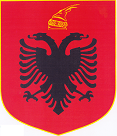 REPUBLIKA E SHQIPËRISËKuvendiP R O J E K T L I GJNr.______/2023PËR DISA SHTESA DHE NDRYSHIME NË LIGJIN NR.10018, DATË 13.11.2008, “PËR AVOKATURËN E SHTETIT”, I NDRYSHUARNë mbështetje të neneve 78, 83, pika 1, të Kushtetutës, me propozimin e Këshillit të Ministrave, Kuvendi i Republikës së ShqipërisëV E N D O S I:Në ligjin nr.10018, datë 13.11.2008, “Për Avokaturën e Shtetit” të ndryshuar, bëhen këto shtesa dhe ndryshime:Neni 1Shkronja “a”, e pikës 3, të nenit 4, ndryshohet si më poshtë vijon: “a) zyrat vendore, të cilat veprojnë pranë gjykatave të shkallës së parë dhe të apelit, sipas strukturës së miratuar nga Kryeministri.”.Neni 2Në nenin 11, bëhen këto ndryshime:Titulli i nenit 11, ndryshohet si më poshtë vijon: “Zyrat vendore në Avokaturën e Shtetit”.Pika 1 ndryshohet si më poshtë vijon:“1. Pranë gjykatave të shkallës së parë dhe të apelit, krijohen zyra vendore të Avokaturës së Shtetit, sipas strukturës së miratuar nga Kryeministri, të cilat janë përgjegjëse, në nivel vendor, për dhënien e asistencës juridike personave juridikё, të përcaktuar në nenin 5, të këtij ligji, të njësisë territoriale nën juridiksionin e tyre.”; Në pikën 2, togfjalëshi “... pranë gjykatave të apelit ...”, zëvendësohet me “... pranë gjykatave të shkallës së parë dhe të apelit...”.Neni 3Pika 3, e nenit 25, ndryshohet si më poshtë vijon:“3. Vlerësimi për paaftësi profesionale përbën shkak për fillimin e procedurës për shkarkimin nga detyra ose uljen në detyrë të avokatit të shtetit.”.Neni 4Në nenin 26/3 bëhen këto ndryshime:Titulli i nenit ndryshohet si më poshtë vijon: “Ngritja në detyrë, lëvizja paralele dhe transferimi”.Pas pikës 3, shtohen pikat 3/1 dhe 3/2 me këtë përmbajtje:“3/1. Avokati i shtetit në nivel vendor, me kërkesë me shkrim, mund të kërkojë, të lëvizë në një zyrë tjetër vendore ose zyrë pranë ministrive, në të cilën është krijuar një pozicion i lirë i përhershëm.3/2. Rregulla më të detajuara për procesin e konkurrimit për ngritje në detyrë dhe lëvizjen paralele, parashikohen në rregulloren e brendshme të funksionimit të Avokaturës së Shtetit.”.Neni 5Neni 28, ndryshohet si më poshtë vijon:“Neni 28Shpërblimi i avokatëve të shtetitAvokati i shtetit përfiton shpërblim të posaçëm për çështje të veçanta, të vështira dhe me interes të madh ekonomik e financiar për Republikën e Shqipërisë. Klasifikimi i çështjeve, kriteret, mënyra dhe procedurat e dhënies së këtij shpërblimi përcaktohen me vendim të Këshillit të Ministrave.Avokati i Përgjithshëm i Shtetit, bazuar në parashikimet e vendimit të Këshillit të Ministrave, sipas përcaktimit të bërë në pikën 2 të këtij neni, urdhëron shpërblimin e avokatëve të shtetit.”.Neni 6Në nenin 30, bëhen këto shtesa dhe ndryshime:Në pikën 3, bëhen këto ndryshime:Shkronja “a”, ndryshohet si më poshtë vijon:“a) zvarritja e pajustifikuar e veprimeve të avokatit të shtetit gjatë ushtrimit të funksioneve të parashikuara me ligj, ose kur ka passjellë apo mund të sillte pasoja për interesat pasurore të shtetit;”.Shkronja “b”, shfuqizohet.Pas shkronjës “dh”, shtohen shkronjat “e” dhe “ë” me këtë përmbajtje:“e) moskryerja e detyrave funksionale apo përfaqësimi i dobët në proceset gjyqësore;  ë) shkelja e urdhrave dhe udhëzimeve të Avokatit të Përgjithshëm të Shtetit;”.Në pikën 4, shkronja “d”, ndryshohet si më poshtë vijon:“d) shkelja e rëndë ose e përsëritur e urdhrave dhe udhëzimeve të Avokatit të Përgjithshëm të Shtetit;”.Neni 7Në nenin 31, bëhen këto shtesa dhe ndryshime:Fjalia e dytë, e pikës 2, ndryshohet si më poshtë vijon:“Masa disiplinore jepet duke marrë parasysh:   a) shkallën e pakujdesisë;   b) shpeshtësinë e kryerjes së veprimit ose mosveprimit apo sjelljes;  c) përvojën në sistem;   ç) dëmtimin, mundësinë e shkaktimit të dëmtimit ose shkallën e pasojave që 
         kanë ardhur ose mund të vijnë nga veprimi apo mosveprimi.”.Pas shkronjës “b”, të pikës 3, shtohen shkronjat “b/1” dhe “b/2”, me këtë përmbajtje:“b/1. Ulje në detyrë për një afat deri në gjashtë muaj;  b/2. Mbajtje deri në tridhjetë për qind të pagës së plotë për një periudhë 
       deri në gjashtë muaj;”.Neni 8Pas nenit 32/1, shtohet neni 32/2 me këtë përmbajtje:“Neni 32/2Pezullimi i avokatit të shtetitKur ka dyshim të arsyeshëm se vazhdimi i ushtrimit të detyrës nga avokati i shtetit dëmton rezultatin e procedimit disiplinor, pengon konkluzionin e tij të drejtë ose të rregullt, apo mund të cenojë ushtrimin e përshtatshëm të detyrës së tij, Avokati i Përgjithshëm i Shtetit, kryesisht ose me kërkesë të Komisionit të Disiplinës, vendos pezullimin e avokatit të shtetit. Pezullimi zgjat deri në marrjen e vendimit përfundimtar, përveçse kur vendimi shfuqizohet nga Avokati i Përgjithshëm i Shtetit. Avokati i Shtetit përfiton pagë të plotë gjatë periudhës së pezullimit.”.Neni 9Nxjerrja e akteve nënligjoreNgarkohet Këshilli i Ministrave që, brenda 6 muajve nga hyrja në fuqi e këtij ligji, të nxjerrë aktin nënligjor, në zbatim të pikës 2, të nenit 28, të këtij ligji.Ngarkohet Avokati i Përgjithshëm i Shtetit që, brenda 3 muajve nga hyrja në fuqi e këtij ligji, të bëjë shtesat dhe ndryshimet e nevojshme në rregulloren e brendshme të institucionit.Neni 10Hyrja në fuqiKy ligj hyn në fuqi 15 ditë pas botimit në “Fletoren Zyrtare”.KRYETARILINDITA NIKOLLA